Sermon Notes	The Gospel of Mark / Message #24“The Trouble with Legalism” (Mark 7:1-23)Marttell Sánchez | April 16, 2023WHY RULES AND TRADITIONS CAN FOOL USWe think they make us	, but only 	does that for us.We think they help us	God, but they oftencause us to miss	of	.We think they help us with	sources of 	, but the true source is 	.HOW TO AVOID LEGALISMDon’t	to the other end of the 	.Focus on	; it’s what matters most.Don’t expect	to share the same 	.Realize		has already	the Law	.For Life Group Discussion or Personal Study/ReﬂectionDo you know someone who has tendencies toward legalism (Elevating man-made rules and/or traditions on par with or over God’s Word)? What are some reasons that this might happen in a follower of Jesus?Have you ever experienced legalistic tendencies yourself? How would you recognize such tendencies in your own heart? How might you be able to let go of them?What are some practices in your church that are good? Are there any rituals in your church that can possibly be mere external shows? Any long-held traditions that have no basis in Scripture?In what ways do other religions focus on external actions? How is Christianity diﬀerent?What’s Happening @ New LifeKID’S SPORTS CAMP: Monday, June 19th - Friday, June 23rd. Registration for 7 to 11- year-olds is now open at www.newlifeukiah.com/sportscamp!MISSIONS SPOTLIGHT: The Hupp family will be serving with Africa Inland Mission in a Pediatric Medical Clinic at Rift Valley Academy Kijabe, Kenya. To support their ministry, visit usgiving.aimint.org/missionary/131300 or call 562.682.5680.TO OUR GUESTS: Feel free to use the connection card at your pew to let us know more about yourself. You can drop it oﬀ in the oﬀering box in the foyer. Please do not feel obligated to participate in the oﬀering. The oﬀering is for those who have committed to New Life as their church home; we are honored to have you as our guest!GIVING OPTIONS: If New Life is your home church, there are four convenient ways to worship through giving: (1) in the oﬀering box in the foyer on Sundays; (2) by mail-in at 750 Yosemite Drive, Ukiah; (3) online at newlifeukiah.com/give or by scanning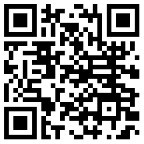 the QR code on this bulletin; (4) through the Tithe.ly app, available on the iOSApp Store or Google Play.